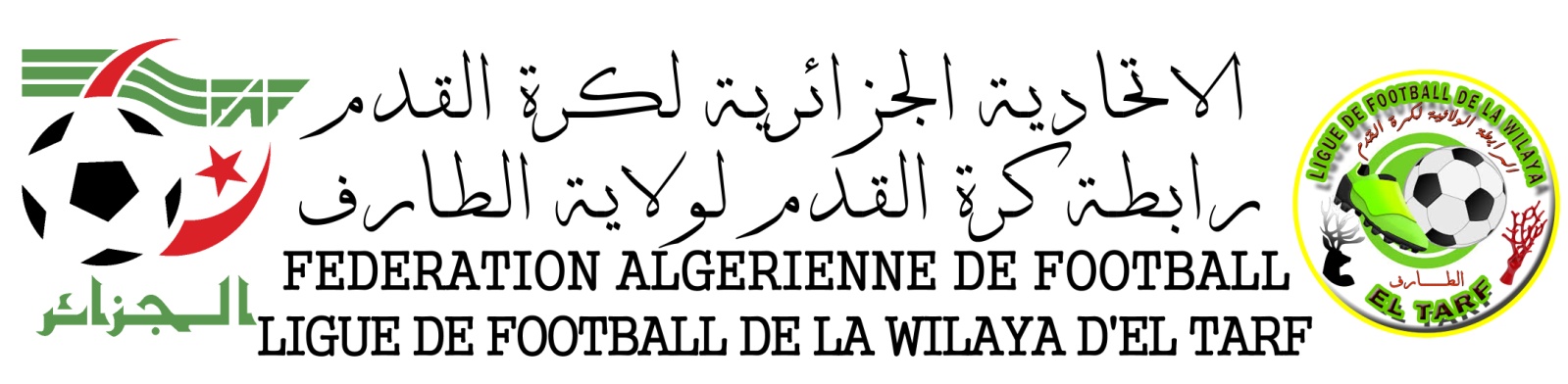 NNB: le club RBZ est déclaré FORFAIT GENERAL prononcé PHASE ALLER. Ses résultats sont annulés.Le club JSEK est déclaré FORFAIT GENERAL prononcé PHASE ALLER.Ses résultats sont annulés.CLUBSPOINTSJGNPBPBCDIFCLASOBSCRBZ187601278+191WAB156501219+122ORCT1464201911+83CMR1264021513+24ESEC116321157+85CRBAA076213137+66USBB06-03=037106514-97AFF COC N° 05WAK035104516-11-- 01 RENCUZA038107530-25-A.BES04-03=015113414-1010-01 RENCAFF COC N° 02JSEKFORFAIT GENERALFORFAIT GENERALFORFAIT GENERALFORFAIT GENERALFORFAIT GENERALFORFAIT GENERALFORFAIT GENERALFORFAIT GENERALFORFAIT GENERALFORFAIT GENERALRBZFORFAIT GENERALFORFAIT GENERALFORFAIT GENERALFORFAIT GENERALFORFAIT GENERALFORFAIT GENERALFORFAIT GENERALFORFAIT GENERALFORFAIT GENERALFORFAIT GENERAL